	NAME	H CUR 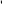 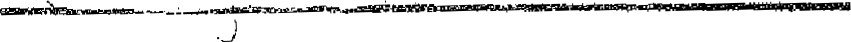 	CHINA 	f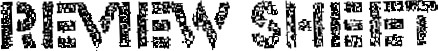 TI¾XTS TO 	OR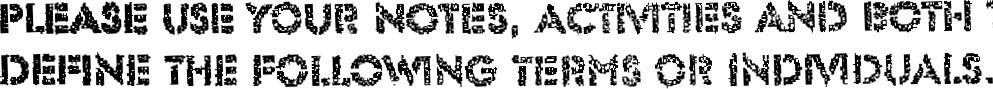 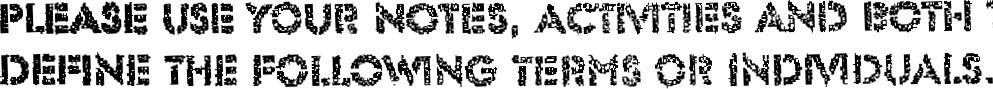 13) Beuracracy (civil seNice)	14) Terra Cotta WarriorsPI.EAS# ANSWI¶? ANsw'läR QU!$ïlCN$: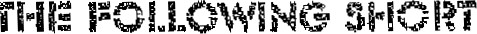 What are the differences between Confucius and Taoism? Include beliefs, individuals, practices etc.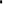 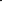 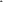 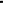 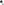 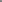 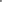 Please summarize the successes and failures of the following dynasties: Shang, Zhou, Mongol, Han, Sui, Qin, Tang,Please list the significant inventions and leaders of the following dynasties Shang, Zhou, Mongol, Hana Sui, Tang.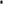 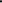 Please explain the six pnncip.les or reiationships according to Conñcius.Why was the great Wall: built, how and where?How does the dynastic cycle work?How does the average Chinese (Han) live? What is most important?YOU SI•IOUI.D  ¥01.\.owÌNe THE TEST: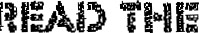 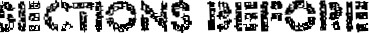 Society- Pages 157-173Religion- Pages 17.%181Geography- Pages 124435l) Dynastic Cycle2) Filial Piety 3) divination4) legalism5) steppe6) loess	7) Genghis Khan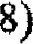 9) Kublai Khan10) Li	11) Ren12) gentry